Руководство пользователя. Интеграция с РЭМД. СЭМД "Протокол телемедицинской консультации"Версия от 24.01.2024 г.На 12 листахТермины и сокращенияТермины и сокращенияВведениеНастоящий документ представляет собой руководство пользователя компонента "Интеграция с РЭМД. СЭМД "Протокол телемедицинской консультации"" (далее – Компонент).СЭМД "Протокол телемедицинской консультации". Интеграция с РЭМДДокумент "Протокол телемедицинской консультации" предназначен для документирования медицинской консультации, проведенной пациенту дистанционно одним или несколькими врачами-консультантами. Консультация осуществляется по одной из медицинских специальностей (консультация кардиолога, невролога, уролога и др.), но участие в такой консультации могут принимать врачи других специальностей. Проведение и документирование консультации осуществляется основным врачом-консультантом, с учётом заключений приглашённых специалистов. В задачи врача-специалиста входит сбор и анализ жалоб, анамнестических и объективных данных, формирование медицинского заключения о состоянии пациента. При необходимости,
врач-специалист может направить пациента на проведение дополнительных консультаций у других специалистов, инструментальных и лабораторных исследований. На основании собранных в ходе консультации данных врач-специалист составляет
документ "Протокол телемедицинской консультации".CDA документ "Протокол телемедицинской консультации" предназначен для обмена данными о проведенных консультациях между медицинскими учреждениями и реестром электронных медицинских документов (РЭМД)Формирование СЭМД "Протокол телемедицинской консультации"Чтобы сформировать СЭМД "Протокол телемедицинской консультации", выполните следующие действия:выберите пункт главного меню "Рабочие места" → "Дневник». Откроется основное рабочее место врача;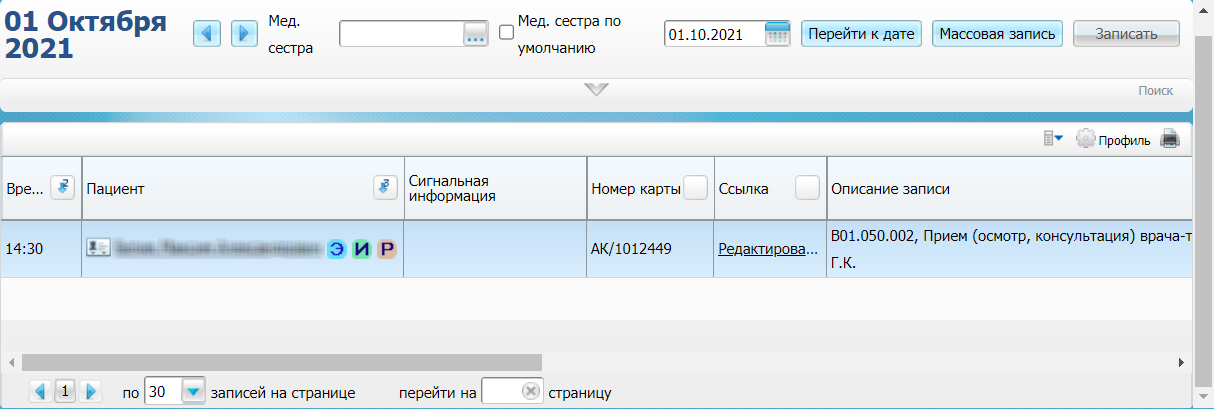 Рисунок 1 Дневник врачавыберите в дневнике оказанную пациенту услугу телемедицинской консультации и нажмите на ссылку "Редактировать". Откроется окно редактирования приёма;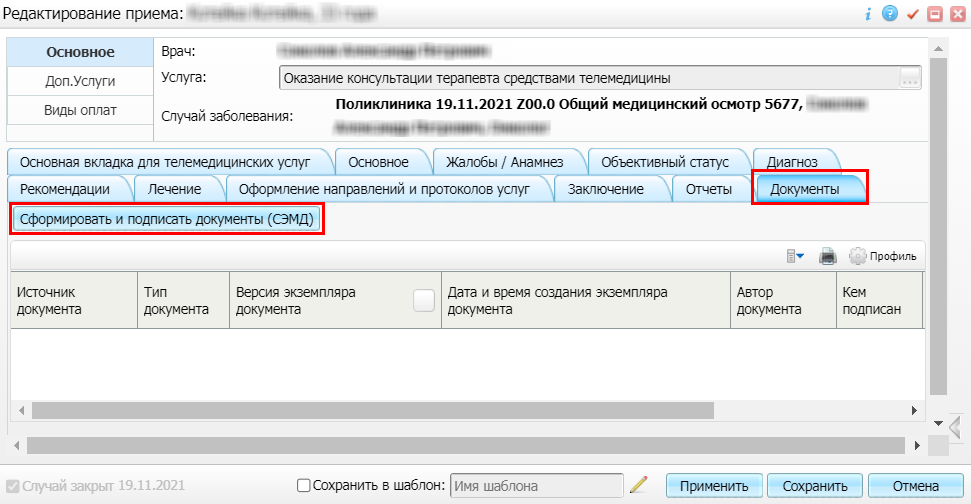 Рисунок 2 Окно редактирования приёмаперейдите на вкладку "Документы" и нажмите на кнопку "Сформировать и подписать документы (СЭМД)". Откроется окно формирования и подписания электронного документа;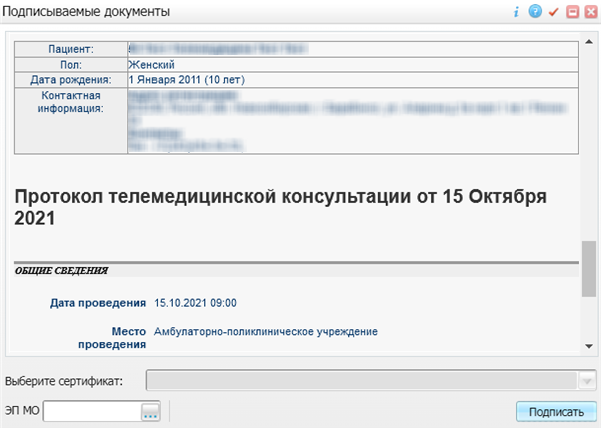 Рисунок 3 Окно формирования электронного документаукажите сертификат ЭП автора документа в поле "Выберите сертификат";нажмите на кнопку "Подписать". Произойдет формирование СЭМД "Протокол телемедицинской консультации" и сформированный документ отобразится на вкладке "Документы".Передача СЭМД "Протокол телемедицинской консультации" в РЭМДПосле того как документ "Протокол телемедицинской консультации" будет подписан всеми участниками подписания и ЭП МО, его можно отправить в РЭМД.Чтобы отправить СЭМД "Протокол телемедицинской консультации" в РЭМД, выполните следующие действия:выберите пункт главного меню "Рабочие места" → "Дневник". Откроется основное рабочее место врача;Рисунок 4 Дневник врачавыберите в дневнике оказанный пациенту приём, завершающий случай обращения пациента, и нажмите на ссылку "Редактировать". Откроется окно редактирования приёма;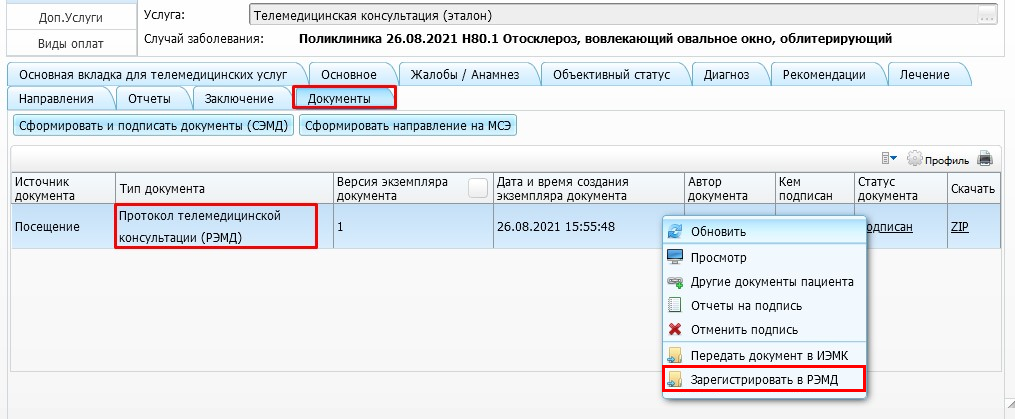 Рисунок 5 Окно редактирования приёмаперейдите на вкладку "Документы" и выберите сформированный и подписанный всеми участниками документ "Протокол телемедицинской консультации";воспользуйтесь пунктом контекстного меню "Зарегистрировать в РЭМД". В столбце "Статус документа" отобразится значение "Отправлен на регистрацию".Таблица 1 Значения столбца "Статус документа"СоставилиСогласованоУТВЕРЖДАЮУТВЕРЖДАЮДолжность, компания ЗаказчикаДолжность, компания Исполнителя
_________________ И.О. Фамилия«_____»_______________2024 г.
_________________ И.О. Фамилия«_____»_______________2024 г.Термин, сокращениеОпределениеЛПУЛечебно-профилактическое учреждениеМИС, СистемаМедицинская информационная система "БАРС.Здравоохранение-МИС"МОМедицинская организацияРЭМДРеестр электронных медицинских документовСЭМДСтруктурированный электронный медицинский документЭПЭлектронная подписьПримечание – Текущий документ описывает только функциональность СЭМД "Протокол телемедицинской консультации". Функциональность самих телемедицинских консультаций описана в руководстве пользователя компонента "Телемедицина".Примечание – Прежде чем отправить сформированный СЭМД "Протокол телемедицинской консультации" в РЭМД, необходимо дождаться его подписания другими участниками, а также лицом, подписывающим документы ЭП МО, в случае, если автор документа таким правом не обладает.Примечание – Если документ подписан не всеми участниками подписания, то при попытке отправить этот документ в РЭМД будет выдано соответствующее предупреждающее сообщение и отправка документа не произойдет.Примечание – После того как РЭМД обработает полученный документ и пришлет ответ, соответствующая информация отобразится в столбце "Статус документа".ЗначениеОписаниеОтправлен на регистрациюЗапрос на регистрацию СЭМД направлен в РЭМД, но ответ от РЭМД пока не пришелОтказано в регистрацииОт РЭМД поступил асинхронный ответ, содержащий информацию об ошибках, найденных в процессе проверки СЭМД. Выявленные ошибки отображаются в столбце "Статус передачи"Зарегистрирован в РЭМДОт РЭМД поступил асинхронный ответ об успешной регистрации СЭМД[пусто]Запрос на регистрацию СЭМД не отправлен в РЭМДНаименование организации, предприятияДолжность исполнителяФамилия, имя, отчествоПодписьДатаНаименование организации, предприятияДолжность исполнителяФамилия, имя, отчествоПодписьДатаЛист регистрации измененийЛист регистрации измененийЛист регистрации измененийЛист регистрации измененийЛист регистрации измененийЛист регистрации измененийЛист регистрации измененийЛист регистрации измененийЛист регистрации измененийЛист регистрации измененийИзм.Номера листов (страниц)Номера листов (страниц)Номера листов (страниц)Номера листов (страниц)Всего
листов (страниц) в доку-
ментеНомер доку-
ментаВходящий номер сопроводи-
тельного документа и датаПод-
письДатаИзм.изменен-
ныхзаменен-
ныхновыханнулиро-
ванныхВсего
листов (страниц) в доку-
ментеНомер доку-
ментаВходящий номер сопроводи-
тельного документа и датаПод-
письДата